АДМИНИСТРАЦИЯ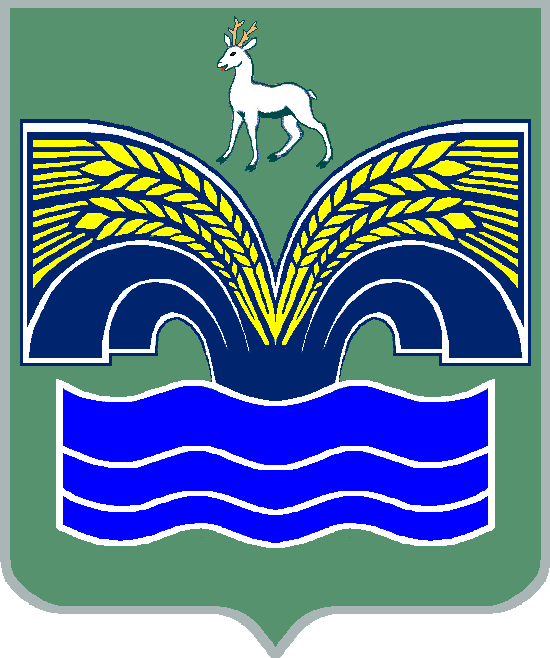 МУНИЦИПАЛЬНОГО РАЙОНА КРАСНОЯРСКИЙ САМАРСКОЙ ОБЛАСТИПОСТАНОВЛЕНИЕот  ____________  № ____О внесении изменений в постановление администрации муниципального района Красноярский Самарской области от 29.12.2015 № 1331 «Об утверждении муниципальной программы «Противодействие незаконному обороту наркотиков, профилактика наркомании и реабилитация наркозависимой части населения в муниципальном районе Красноярский Самарской области» на 2016 – 2018 годы» (с изменениями от 14.12.2016 №1284)В соответствии со статьей 179 Бюджетного кодекса Российской Федерации, пунктом 3 части 4 статьи 36 Федерального закона от 06.10.2003 № 131–ФЗ «Об общих принципах организации местного самоуправления в Российской Федерации», пунктом 5 статьи 44 Устава муниципального района Красноярский Самарской области, принятого решением Собрания представителей муниципального района Красноярский Самарской области от 14.05.2015 № 20-СП, в целях приведения муниципального правового акта в соответствие с действующим законодательством, Администрация муниципального района Красноярский Самарской области ПОСТАНОВЛЯЕТ:1. Внести в постановление администрации муниципального района Красноярский Самарской области от 29.12.2015 № 1331 «Об утверждении муниципальной программы «Противодействие незаконному обороту наркотиков, профилактика наркомании и реабилитация наркозависимой части населения в муниципальном районе Красноярский Самарской области» на 2016-2018 годы» (с изменениями от 14.12.2016 № 1284),  (далее - постановление) следующие изменения:1.1. В наименовании и пункте 1 постановления наименование муниципальной программы изложить в следующей редакции:«Противодействие незаконному обороту наркотиков, профилактика наркомании в муниципальном районе Красноярский Самарской области» на 2016-2018 годы»;Внести в муниципальную программу «Противодействие незаконному обороту наркотиков, профилактика наркомании и реабилитация наркозависимой части населения в муниципальном районе Красноярский Самарской области» на 2016 – 2018 годы (далее - Программа), утвержденную постановлением администрации муниципального района Красноярский Самарской области от 29.12.2015  № 1331 (с изменениями от 14.12.2016 № 1284), следующие изменения:Наименование Программы изложить в следующей редакции:«Противодействие незаконному обороту наркотиков и профилактика наркомании в муниципальном районе Красноярский Самарской области на 2016 – 2018 годы»;В паспорте Программы:раздел «Наименование программы» изложить в следующей редакции:«»;раздел «Участники Программы» изложить в следующей редакции:«»;раздел «Цель Программы» изложить в следующей редакции:«»;раздел «Задачи Программы» изложить в следующей редакции:«»;раздел «Показатели (индикаторы) Программы» изложить в следующей редакции:«»;раздел «Объемы бюджетных ассигнований Программы» изложить в следующей редакции:«»;2.3. В Программе раздел VI «Обоснование ресурсного обеспечения Программы» изложить в следующей редакции:«Мероприятия Программы финансируются за счет средств бюджета муниципального района Красноярский Самарской области.Общий объем финансирования Программы за счет средств бюджета муниципального района Красноярский Самарской области составит 831,7 тыс. рублей, в том числе:в 2016 году – 641,0 тыс. рублей;в 2017 году – 169,0 тыс. рублей;в 2018 году – 21,7 тыс. рублей.Распределение средств бюджета муниципального района Красноярский Самарской области на реализацию мероприятий Программы между главными распорядителями средств бюджета муниципального района Красноярский Самарской области представлено в таблице:Перечень мероприятий Программы приведен в приложении 2 к Программе.»;Приложение 1 к Программе «Перечень показателей (индикаторов), характеризующих ежегодный ход и итоги реализации районной целевой программы «Профилактика наркомании на территории муниципального района Красноярский Самарской области на 2016 - 2018 годы» изложить в редакции согласно приложению 1 к настоящему постановлению;Приложение 2 к Программе «Перечень мероприятий муниципальной программы ««Профилактика наркомании на территории муниципального района Красноярский Самарской области на 2016 - 2018 годы» изложить в редакции согласно приложению 2 к настоящему постановлению.Признать утратившими силу:Постановление администрации муниципального района Красноярский Самарской области от 14.12.16 №1284 «О внесении изменений в муниципальную программу «Противодействие незаконному обороту наркотиков, профилактика наркомании и реабилитация наркозависимой части населения в муниципальном районе Красноярский Самарской области» на 2016- 2018 годы, утвержденную постановлением администрации муниципального района Красноярский Самарской области от 29.12.2015 №1331.Опубликовать настоящее постановление в газете «Красноярский вестник» и разместить на официальном сайте Администрации муниципального района Красноярский Самарской области в сети Интернет.Настоящее постановление довести до сведения всех заинтересованных лиц.Настоящее постановление вступает в силу со дня официального опубликования.Глава района								М.В.БелоусовШматков 22141Перечень показателей (индикаторов), характеризующих ежегодный ход и итоги реализации муниципальной программы «Противодействие незаконному обороту наркотиков, профилактика наркомании в муниципальном районе Красноярский Самарской области» на 2016 – 2018 годы».Приложение 2 к постановлению администрациимуниципального района Красноярский Самарской областиот ______________  года № ____Перечень мероприятий муниципальной программы «Противодействие незаконному обороту наркотиков, профилактика в муниципальном районе Красноярский Самарской области» на 2016 – 2018 годыНАИМЕНОВАНИЕПРОГРАММЫ- муниципальная Программа «Противодействие незаконному обороту наркотиков и профилактика наркомании в муниципальном районе Красноярский Самарской области на 2016 – 2018 годы»УЧАСТНИКИ ПРОГРАММЫ- отдел по делам молодежи, физической культуры и спорту администрации муниципального района Красноярский (далее – отдел молодежи); - управление по вопросам семьи, материнства и детства администрации муниципального района Красноярский Самарской области;- комиссия по делам несовершеннолетних и защите их прав администрации муниципального района Красноярский Самарской области (далее - КДН и ЗП);- МКУ Управление культуры муниципального района Красноярский Самарской области;- Северо-Западное управление министерства образования и науки Самарской области (по согласованию);- Государственное бюджетное учреждение здравоохранения Самарской области «Красноярская центральная районная больница» (далее - ГБУЗ СО «Красноярская ЦРБ») (по согласованию);- образовательные учреждения муниципального района Красноярский Самарской области (по согласованию);- отдел МВД России по Красноярскому району (по согласованию);- администрации поселений муниципального района Красноярский Самарской области (по согласованию);- МБУ «Информационный центр Красноярского района»;- муниципальное казенное учреждение «Хозяйственно-эксплуатационная служба» муниципального района Красноярский Самарской области (далее – МКУ «ХЭС»);- МКУ Управление сельского хозяйства администрации муниципального района Красноярский Самарской области;- некоммерческие организации (молодежные объединения, волонтерские движения), осуществляющие свою деятельность в сфере профилактики наркомании, пропаганды здорового образа жизни на территории муниципального района Красноярский Самарской области (по согласованию);ЦЕЛЬ ПРОГРАММЫ увеличение количества граждан, задействованных в организацию и проведение профилактических мероприятий, направленных на предупреждение употребления наркотиков, психотропных веществ и других синтетических средств.ЗАДАЧИ ПРОГРАММЫ- организация социально-значимых мероприятий, направленных на профилактику незаконного потребления и оборота наркотических средств;- формирование общественного мнения, направленного на резко негативное отношение к незаконному обороту и потреблению наркотиков и привлечение к здоровому образу жизни;ПОКАЗАТЕЛИ (ИНДИКАТОРЫ) ПРОГРАММЫ- количество учащихся образовательных учреждений Красноярского района, принявших участие в мероприятиях, направленных на пропаганду здорового образа жизни и профилактику наркомании, проводимых в рамках данной программы; - количество публикаций и иных материалов антинаркотической тематики, размещенных в средствах массовой информации, в том числе на сайте администрации муниципального района Красноярский Самарской области ОБЪЕМЫ БЮДЖЕТНЫХ АССИГНОВАНИЙ ПРОГРАММЫобщий объем финансирования Программы за счет средств бюджета муниципального района Красноярский Самарской области составляет 831,7 тыс. рублей, в том числе:в 2016 году – 641,0 тыс. рублей; в 2017 году – 169,0 тыс. рублей; в 2018 году – 21,7 тыс. рублейИсполнители ПрограммыОбъем финансирования, тыс. рублейОбъем финансирования, тыс. рублейОбъем финансирования, тыс. рублейОбъем финансирования, тыс. рублейИсполнители Программы2016 год2017 год2018 годИтогоОтдел по делам молодежи, физической культуре и спорту администрации муниципального района Красноярский Самарской области612,0140,00,0752,0МКУ Управление культуры муниципального района Красноярский  Самарской области20,020,020,060,0МКУ «ХЭС»9,09,01,719,7ИТОГО641,0169,021,7831,7ПРИЛОЖЕНИЕ 1к постановлению администрациимуниципального района Красноярский Самарской областиот _________________     №  ____«ПРИЛОЖЕНИЕ 1к Программе «Противодействие незаконному обороту наркотиков, профилактика в муниципальном районе Красноярский Самарской области»на 2016 – 2018 годы№п/пНаименование целевого показателя (индикатора)Значение целевого показателя (индикатора) по годамЗначение целевого показателя (индикатора) по годамЗначение целевого показателя (индикатора) по годам№п/пНаименование целевого показателя (индикатора)2016201720181.Количество учащихся образовательных учреждений Красноярского района, принявших участие в мероприятиях, направленных на пропаганду здорового образа жизни и профилактику наркомании, проводимых в рамках данной программы.2900300031002.Количество публикаций и иных материалов антинаркотической тематики, размещенных в средствах массовой информации, в том числе на сайте администрации муниципального района Красноярский 353636«ПРИЛОЖЕНИЕ 2 к Программе «Противодействие незаконному обороту наркотиков, профилактика в муниципальном районе Красноярский Самарской области» на 2016 – 2018 годы№п/п№п/пМероприятияСрокреализацииОтветственныеисполнителии соисполнителиОтветственныеисполнителии соисполнителиСумма
финансированияпо годам в тыс. руб.Сумма
финансированияпо годам в тыс. руб.Сумма
финансированияпо годам в тыс. руб.Сумма
финансированияпо годам в тыс. руб.Сумма
финансированияпо годам в тыс. руб.Ожидаемый результат№п/п№п/пМероприятияСрокреализацииОтветственныеисполнителии соисполнителиОтветственныеисполнителии соисполнители2016г.2017г.2017г.2018г.Всего112344566789Организация социально-значимых мероприятий, направленных на профилактику незаконного потребления и оборота наркотических средствОрганизация социально-значимых мероприятий, направленных на профилактику незаконного потребления и оборота наркотических средствОрганизация социально-значимых мероприятий, направленных на профилактику незаконного потребления и оборота наркотических средствОрганизация социально-значимых мероприятий, направленных на профилактику незаконного потребления и оборота наркотических средствОрганизация социально-значимых мероприятий, направленных на профилактику незаконного потребления и оборота наркотических средствОрганизация социально-значимых мероприятий, направленных на профилактику незаконного потребления и оборота наркотических средствОрганизация социально-значимых мероприятий, направленных на профилактику незаконного потребления и оборота наркотических средствОрганизация социально-значимых мероприятий, направленных на профилактику незаконного потребления и оборота наркотических средствОрганизация социально-значимых мероприятий, направленных на профилактику незаконного потребления и оборота наркотических средствОрганизация социально-значимых мероприятий, направленных на профилактику незаконного потребления и оборота наркотических средствОрганизация социально-значимых мероприятий, направленных на профилактику незаконного потребления и оборота наркотических средствОрганизация социально-значимых мероприятий, направленных на профилактику незаконного потребления и оборота наркотических средствОрганизация социально-значимых мероприятий, направленных на профилактику незаконного потребления и оборота наркотических средств1.1.Анализ криминогенной ситуации в сфере незаконного оборота наркотических средств и психотропных веществ на территории муниципального района Красноярский Самарской областиАнализ криминогенной ситуации в сфере незаконного оборота наркотических средств и психотропных веществ на территории муниципального района Красноярский Самарской области2016-2018г.г.4 раза в годАнтинаркотическаякомиссия муниципального района Красноярский Самарской областиАнтинаркотическаякомиссия муниципального района Красноярский Самарской областиВ рамках финансирования основной деятельностиВ рамках финансирования основной деятельностиВ рамках финансирования основной деятельностиВ рамках финансирования основной деятельностиВ рамках финансирования основной деятельностиОбъективная оценка наркоситуации на территории муниципального района Красноярский, выработка комплекса мер, направленных на стабилизацию криминогенной ситуации, связанной с незаконным оборотом наркотиков1.2.Проведение массовых физкультурных и спортивных мероприятий с целью профилактики употребления наркотических веществПроведение массовых физкультурных и спортивных мероприятий с целью профилактики употребления наркотических веществ2016-2018г.г.Отдел по делам молодежи, физической культуре и спорту администрации муниципального района Красноярский Самарской областиОтдел по делам молодежи, физической культуре и спорту администрации муниципального района Красноярский Самарской области12,000012,0Увеличение доли молодежи (в возрасте от 14 до 30 лет), вовлеченной в реализацию проектов по профилактике наркомании, в общей численности молодежи1.2.Проведение массовых физкультурных и спортивных мероприятий с целью профилактики употребления наркотических веществПроведение массовых физкультурных и спортивных мероприятий с целью профилактики употребления наркотических веществ2016-2018г.г.Северо-Западное управление министерства образования и науки Самарской области(по согласованию), общеобразовательные учреждения района(по согласованию),администрации поселений муниципального района Красноярский Самарской области(по согласованию)Северо-Западное управление министерства образования и науки Самарской области(по согласованию), общеобразовательные учреждения района(по согласованию),администрации поселений муниципального района Красноярский Самарской области(по согласованию)В рамках финансирования основной деятельностиВ рамках финансирования основной деятельностиВ рамках финансирования основной деятельностиВ рамках финансирования основной деятельностиВ рамках финансирования основной деятельностиУвеличение доли молодежи (в возрасте от 14 до 30 лет), вовлеченной в реализацию проектов по профилактике наркомании, в общей численности молодежи1.3.Проведение работы по привлечению детей и подростков к занятиям физической культурой и спортом в детско-юношеских спортивных школах, спортивных секциях, клубах по месту жительства Проведение работы по привлечению детей и подростков к занятиям физической культурой и спортом в детско-юношеских спортивных школах, спортивных секциях, клубах по месту жительства 2016-2018г.г.Отдел по делам молодежи, физической культуре и спорту администрации муниципального района Красноярский Самарской области Отдел по делам молодежи, физической культуре и спорту администрации муниципального района Красноярский Самарской области 37,000037,0Недопущение вовлечения молодежи в среду наркозависимых1.3.Проведение работы по привлечению детей и подростков к занятиям физической культурой и спортом в детско-юношеских спортивных школах, спортивных секциях, клубах по месту жительства Проведение работы по привлечению детей и подростков к занятиям физической культурой и спортом в детско-юношеских спортивных школах, спортивных секциях, клубах по месту жительства 2016-2018г.г.Северо-Западное управление министерства образования и науки Самарской области(по согласованию),общеобразовательные учреждения района(по согласованию),администрации поселений муниципального района Красноярский Самарской области(по согласованию)Северо-Западное управление министерства образования и науки Самарской области(по согласованию),общеобразовательные учреждения района(по согласованию),администрации поселений муниципального района Красноярский Самарской области(по согласованию)В рамках финансирования основной деятельностиВ рамках финансирования основной деятельностиВ рамках финансирования основной деятельностиВ рамках финансирования основной деятельностиВ рамках финансирования основной деятельностиНедопущение вовлечения молодежи в среду наркозависимых1.4. Организация и проведение научно-практической конференции по теме «Профилактика вредных привычек»Организация и проведение научно-практической конференции по теме «Профилактика вредных привычек»2016-2018 г.г.Отдел по делам молодежи, физической культуре и спорту администрации муниципального района Красноярский Самарской области, Северо-Западное управление министерства образования и науки Самарской области(по согласованию),общеобразовательные учреждения муниципального района Красноярский Самарской области(по согласованию),администрации поселений муниципального района Красноярский Самарской области(по согласованию)Отдел по делам молодежи, физической культуре и спорту администрации муниципального района Красноярский Самарской области, Северо-Западное управление министерства образования и науки Самарской области(по согласованию),общеобразовательные учреждения муниципального района Красноярский Самарской области(по согласованию),администрации поселений муниципального района Красноярский Самарской области(по согласованию)В рамках финансирования основной деятельностиВ рамках финансирования основной деятельностиВ рамках финансирования основной деятельностиВ рамках финансирования основной деятельностиВ рамках финансирования основной деятельностиРазвитие антинаркотического мировоззрения среди учащейся молодежи муниципального района Красноярский Самарской области1.5.Организация и проведение районного слета туристов и краеведовОрганизация и проведение районного слета туристов и краеведов2016-2018 г.г.Отдел по делам молодежи, физической культуре и спорту администрации муниципального района Красноярский Самарской областиОтдел по делам молодежи, физической культуре и спорту администрации муниципального района Красноярский Самарской области25,000025,0Увеличение доли молодежи (в возрасте от 14 до 30 лет), вовлеченной в реализацию проектов по профилактике наркомании, в общей численности молодежи1.6.Проведение дней профилактики и уроков здоровья в общеобразовательных учреждениях районаПроведение дней профилактики и уроков здоровья в общеобразовательных учреждениях района2016-2018г.г.Северо-Западное управление министерства образования и науки Самарской области (по согласованию), КДН и ЗП,ГБУЗ СО «Красноярская ЦРБ» (по согласованию), Отдел МВД России по Красноярскому району,  (по согласованию), отдел по делам молодежи, физической культуре и спорту администрации муниципального района Красноярский Самарской областиСеверо-Западное управление министерства образования и науки Самарской области (по согласованию), КДН и ЗП,ГБУЗ СО «Красноярская ЦРБ» (по согласованию), Отдел МВД России по Красноярскому району,  (по согласованию), отдел по делам молодежи, физической культуре и спорту администрации муниципального района Красноярский Самарской областиВ рамках финансирования основной деятельностиВ рамках финансирования основной деятельностиВ рамках финансирования основной деятельностиВ рамках финансирования основной деятельностиВ рамках финансирования основной деятельностиУвеличение доли учащейся молодежи в общеобразовательных учреждениях муниципального района Красноярский Самарской области, участвующей в реализации антинаркотических программ на базе образовательных учреждений района, в общей численности учащейся молодежи  1.7.Проведение врачами –наркологами профилактической работы в общеобразовательных учрежденияхПроведение врачами –наркологами профилактической работы в общеобразовательных учреждениях2016-2018г.г.ГБУЗ СО «Красноярская ЦРБ» (по согласованию), Северо-Западное управление министерства образования и науки Самарской области (по согласованию)ГБУЗ СО «Красноярская ЦРБ» (по согласованию), Северо-Западное управление министерства образования и науки Самарской области (по согласованию)В рамках финансирования основной деятельностиВ рамках финансирования основной деятельностиВ рамках финансирования основной деятельностиВ рамках финансирования основной деятельностиВ рамках финансирования основной деятельностиУвеличение доли учащейся молодежи в общеобразовательных учреждениях муниципального района Красноярский Самарской области, участвующей в реализации антинаркотических программ на базе образовательных учреждений района, в общей численности учащейся молодежи  1.8.Организация и проведение в период летней оздоровительной кампании дней профилактики употребления психоактивных веществ («День защиты детей», «День борьбы с наркоманией», «День молодежи» и др.)Организация и проведение в период летней оздоровительной кампании дней профилактики употребления психоактивных веществ («День защиты детей», «День борьбы с наркоманией», «День молодежи» и др.)2016-2018 г.г.Отдел по делам молодежи, физической культуры и спорта администрации муниципального района Красноярский Самарской областиОтдел по делам молодежи, физической культуры и спорта администрации муниципального района Красноярский Самарской области30,000030,0Увеличение доли учащейся молодежи в общеобразовательных учреждениях муниципального района Красноярский Самарской области, участвующей в реализации антинаркотических программ на базе общеобразовательных учреждений в Красноярском районе, в общей численности молодежи1.8.Организация и проведение в период летней оздоровительной кампании дней профилактики употребления психоактивных веществ («День защиты детей», «День борьбы с наркоманией», «День молодежи» и др.)Организация и проведение в период летней оздоровительной кампании дней профилактики употребления психоактивных веществ («День защиты детей», «День борьбы с наркоманией», «День молодежи» и др.)2016-2018 г.г.Северо-Западное управление министерства образования и науки Самарской области(по согласованию)Северо-Западное управление министерства образования и науки Самарской области(по согласованию)В рамках финансирования основной деятельностиВ рамках финансирования основной деятельностиВ рамках финансирования основной деятельностиВ рамках финансирования основной деятельностиВ рамках финансирования основной деятельностиУвеличение доли учащейся молодежи в общеобразовательных учреждениях муниципального района Красноярский Самарской области, участвующей в реализации антинаркотических программ на базе общеобразовательных учреждений в Красноярском районе, в общей численности молодежи1.9.Проведение эстафет здоровья, спортивных эстафет. Обеспечение участия в областных, всероссийских и международных соревнованиях и турнирахПроведение эстафет здоровья, спортивных эстафет. Обеспечение участия в областных, всероссийских и международных соревнованиях и турнирах2016-2018 г.г.Отдел по делам молодежи, физической культуре и спорту администрации муниципального района Красноярский Самарской областиОтдел по делам молодежи, физической культуре и спорту администрации муниципального района Красноярский Самарской области14,000014,0Увеличение доли учащейся молодежи в общеобразовательных учреждениях муниципального района Красноярский Самарской области, участвующей в реализации антинаркотических программ на базе общеобразовательных учреждений в Красноярском районе, в общей численности молодежи1.10.Организация и проведение районного турнира на лучшую организацию массовой физкультурно – оздоровительной и спортивной работы (среди трудовых коллективов, общественных организаций, поселений района)Организация и проведение районного турнира на лучшую организацию массовой физкультурно – оздоровительной и спортивной работы (среди трудовых коллективов, общественных организаций, поселений района)2016-2018 г.г.Отдел по делам молодежи, физической культуре и спорту администрации муниципального района Красноярский Самарской областиОтдел по делам молодежи, физической культуре и спорту администрации муниципального района Красноярский Самарской области15,000015,0Недопущение вовлечения молодежи в среду наркозависимых; развитие антинаркотического мировоззрения среди молодежи1.11.Организация и проведение на территории района областных акций, мероприятий («Неделя добра», «Молодежь в действии», «Фестиваль ночных игр» и др.)Организация и проведение на территории района областных акций, мероприятий («Неделя добра», «Молодежь в действии», «Фестиваль ночных игр» и др.)2016-2018 г.г.Отдел по делам молодежи, физической культуре и спорту администрации муниципального района Красноярский Самарской областиОтдел по делам молодежи, физической культуре и спорту администрации муниципального района Красноярский Самарской области47,000047,0Увеличение доли детей и молодежи, участвующей в реализации антинаркотических программ1.12.Обеспечение медицинского сопровождения комплекса ГТО на базе Красноярского спортивного комплексаОбеспечение медицинского сопровождения комплекса ГТО на базе Красноярского спортивного комплекса2016-2018 г.г.МКУ «Красноярский спортивный комплекс» муниципального района Красноярский Самарской областиМКУ «Красноярский спортивный комплекс» муниципального района Красноярский Самарской области202,0000202,0Увеличение доли учащейся молодежи, участвующей в реализации антинаркотических программ Итого по задаче 1Итого по задаче 1Итого по задаче 1Итого по задаче 1Итого по задаче 1Итого по задаче 1382,0000382,0Организация взаимодействия органов профилактики в области противодействия незаконному обороту наркотиковОрганизация взаимодействия органов профилактики в области противодействия незаконному обороту наркотиковОрганизация взаимодействия органов профилактики в области противодействия незаконному обороту наркотиковОрганизация взаимодействия органов профилактики в области противодействия незаконному обороту наркотиковОрганизация взаимодействия органов профилактики в области противодействия незаконному обороту наркотиковОрганизация взаимодействия органов профилактики в области противодействия незаконному обороту наркотиковОрганизация взаимодействия органов профилактики в области противодействия незаконному обороту наркотиковОрганизация взаимодействия органов профилактики в области противодействия незаконному обороту наркотиковОрганизация взаимодействия органов профилактики в области противодействия незаконному обороту наркотиковОрганизация взаимодействия органов профилактики в области противодействия незаконному обороту наркотиковОрганизация взаимодействия органов профилактики в области противодействия незаконному обороту наркотиковОрганизация взаимодействия органов профилактики в области противодействия незаконному обороту наркотиковОрганизация взаимодействия органов профилактики в области противодействия незаконному обороту наркотиков2.1.2.1.Проведение анкетирования подростков и молодежи по проблеме пивного алкоголизма, табакокурения и наркомании в молодежной среде2016-2018г.г.2 раза в годОтдел по делам молодежи, физической культуре и спорту администрации муниципального района Красноярский Самарской области,Отдел по делам молодежи, физической культуре и спорту администрации муниципального района Красноярский Самарской области,5,00005,0Объективная оценка наркоситуации на территории муниципального района Красноярский, выработка комплекса мер, направленных на стабилизацию криминогенной ситуации, связанной с незаконным оборотом наркотиков2.1.2.1.Проведение анкетирования подростков и молодежи по проблеме пивного алкоголизма, табакокурения и наркомании в молодежной среде2016-2018г.г.2 раза в годСеверо-Западное управление министерства образования и науки Самарской области (по согласованию)Северо-Западное управление министерства образования и науки Самарской области (по согласованию)В рамках финансирования основной деятельностиВ рамках финансирования основной деятельностиВ рамках финансирования основной деятельностиВ рамках финансирования основной деятельностиВ рамках финансирования основной деятельностиОбъективная оценка наркоситуации на территории муниципального района Красноярский, выработка комплекса мер, направленных на стабилизацию криминогенной ситуации, связанной с незаконным оборотом наркотиков2.2.2.2.Организация и проведение муниципального конкурса среди волонтеров и педагогов на разработку авторских антинаркотических профилактических программ2016-2018 г.г.Отдел по делам молодежи, физической культуре и спорту администрации муниципального района Красноярский Самарской областиОтдел по делам молодежи, физической культуре и спорту администрации муниципального района Красноярский Самарской области35,000035,0Увеличение доли учащейся молодежи, участвующей в реализации антинаркотических программ на базе общеобразовательных учреждений в Красноярском районе, в общей численности молодежи2.2.2.2.Организация и проведение муниципального конкурса среди волонтеров и педагогов на разработку авторских антинаркотических профилактических программ2016-2018 г.г.Северо-Западное управление министерства образования и науки Самарской области(по согласованию)Северо-Западное управление министерства образования и науки Самарской области(по согласованию)В рамках финансирования основной деятельностиВ рамках финансирования основной деятельностиВ рамках финансирования основной деятельностиВ рамках финансирования основной деятельностиВ рамках финансирования основной деятельностиУвеличение доли учащейся молодежи, участвующей в реализации антинаркотических программ на базе общеобразовательных учреждений в Красноярском районе, в общей численности молодежи2.3.2.3.Организация трудового воспитания несовершеннолетних и молодежи2016-2018 г.г.Отдел по делам молодежи, физической культуре и спорту администрации муниципального района Красноярский Самарской областиОтдел по делам молодежи, физической культуре и спорту администрации муниципального района Красноярский Самарской области120,0140,00,00,0260,0Недопущение вовлечения молодежи в среду наркозависимых2.3.2.3.Организация трудового воспитания несовершеннолетних и молодежи2016-2018 г.г.Управление по вопросам семьи, материнства и детства администрации муниципального района Красноярский Самарской области (по согласованию)Управление по вопросам семьи, материнства и детства администрации муниципального района Красноярский Самарской области (по согласованию)В рамках финансирования основной деятельностиВ рамках финансирования основной деятельностиВ рамках финансирования основной деятельностиВ рамках финансирования основной деятельностиВ рамках финансирования основной деятельностиНедопущение вовлечения молодежи в среду наркозависимых2.4.2.4.Организация работы по выявлению и уничтожению посевов наркосодержащих растений и очагов дикорастущей конопли на территории муниципального района Красноярский 2016-2018г.г.МКУ - Управление сельского хозяйства администрации муниципального района Красноярский Самарской области(по согласованию);администрация муниципального районаКрасноярский Самарской области,администрации поселений муниципального районаКрасноярский Самарской области(по согласованию); Отдел МВД России по Красноярскому району (по согласованию)МКУ - Управление сельского хозяйства администрации муниципального района Красноярский Самарской области(по согласованию);администрация муниципального районаКрасноярский Самарской области,администрации поселений муниципального районаКрасноярский Самарской области(по согласованию); Отдел МВД России по Красноярскому району (по согласованию)В рамках финансирования основной деятельностиВ рамках финансирования основной деятельностиВ рамках финансирования основной деятельностиВ рамках финансирования основной деятельностиВ рамках финансирования основной деятельностиСнижение количества доли преступлений, связанных с незаконным оборотом наркотиков; укрепление и развитие взаимодействия  учреждений и служб района, осуществляющих противодействие незаконному обороту наркотиковИтого по задаче 2Итого по задаче 2Итого по задаче 2Итого по задаче 2Итого по задаче 2Итого по задаче 2160,0140,0140,00,03003.Формирование общественного мнения, направленного на резкое негативное отношение к незаконному обороту и потреблению наркотиков и привлечение к здоровому образу жизни3.Формирование общественного мнения, направленного на резкое негативное отношение к незаконному обороту и потреблению наркотиков и привлечение к здоровому образу жизни3.Формирование общественного мнения, направленного на резкое негативное отношение к незаконному обороту и потреблению наркотиков и привлечение к здоровому образу жизни3.Формирование общественного мнения, направленного на резкое негативное отношение к незаконному обороту и потреблению наркотиков и привлечение к здоровому образу жизни3.Формирование общественного мнения, направленного на резкое негативное отношение к незаконному обороту и потреблению наркотиков и привлечение к здоровому образу жизни3.Формирование общественного мнения, направленного на резкое негативное отношение к незаконному обороту и потреблению наркотиков и привлечение к здоровому образу жизни3.Формирование общественного мнения, направленного на резкое негативное отношение к незаконному обороту и потреблению наркотиков и привлечение к здоровому образу жизни3.Формирование общественного мнения, направленного на резкое негативное отношение к незаконному обороту и потреблению наркотиков и привлечение к здоровому образу жизни3.Формирование общественного мнения, направленного на резкое негативное отношение к незаконному обороту и потреблению наркотиков и привлечение к здоровому образу жизни3.Формирование общественного мнения, направленного на резкое негативное отношение к незаконному обороту и потреблению наркотиков и привлечение к здоровому образу жизни3.Формирование общественного мнения, направленного на резкое негативное отношение к незаконному обороту и потреблению наркотиков и привлечение к здоровому образу жизни3.Формирование общественного мнения, направленного на резкое негативное отношение к незаконному обороту и потреблению наркотиков и привлечение к здоровому образу жизни3.Формирование общественного мнения, направленного на резкое негативное отношение к незаконному обороту и потреблению наркотиков и привлечение к здоровому образу жизни3.1.3.1.Организация и проведение этапов Всероссийской акции «Сообщи, где торгуют смертью!». Информирование в ходе проведения акции граждан о телефонах доверия для сообщения фактов сбыта и употребления наркотических средств, психотропных веществ и синтетических курительных смесей2016-2018 г.г.Отдел по делам молодежи, физической культуры и спорту администрации муниципального районаКрасноярский Самарской областиОтдел по делам молодежи, физической культуры и спорту администрации муниципального районаКрасноярский Самарской области5,00005,0Повышение информированности населения и развитие антинаркотического мировоззрения в обществе3.1.3.1.Организация и проведение этапов Всероссийской акции «Сообщи, где торгуют смертью!». Информирование в ходе проведения акции граждан о телефонах доверия для сообщения фактов сбыта и употребления наркотических средств, психотропных веществ и синтетических курительных смесей2016-2018 г.г.Антинаркотическая комиссия муниципального районаКрасноярский Самарской области,Отдел МВД России по Красноярскому району (по согласованию),МБУ «Информационный центр Красноярского района»Антинаркотическая комиссия муниципального районаКрасноярский Самарской области,Отдел МВД России по Красноярскому району (по согласованию),МБУ «Информационный центр Красноярского района»В рамках финансирования основной деятельностиВ рамках финансирования основной деятельностиВ рамках финансирования основной деятельностиВ рамках финансирования основной деятельностиВ рамках финансирования основной деятельностиПовышение информированности населения и развитие антинаркотического мировоззрения в обществе3.2.3.2.Освещение мероприятий Программы в районной газете «Красноярские новости», школьных газетах, молодежной газете «Время молодых»2016-2018 г.г.Отдел по делам молодежи, физической культуры и спорту администрации районаОтдел по делам молодежи, физической культуры и спорту администрации района15,000015,0Повышение информированности населения и развитие антинаркотического мировоззрения в обществе 3.2.3.2.Освещение мероприятий Программы в районной газете «Красноярские новости», школьных газетах, молодежной газете «Время молодых»2016-2018 г.г.Северо-Западное управление министерства образования и науки Самарской области(по согласованию),МБУ «Информационный центр Красноярского района»,общественные молодежные организации Красноярского района Самарской областиСеверо-Западное управление министерства образования и науки Самарской области(по согласованию),МБУ «Информационный центр Красноярского района»,общественные молодежные организации Красноярского района Самарской областиВ рамках финансирования основной деятельностиВ рамках финансирования основной деятельностиВ рамках финансирования основной деятельностиВ рамках финансирования основной деятельностиВ рамках финансирования основной деятельностиПовышение информированности населения и развитие антинаркотического мировоззрения в обществе 3.3.3.3.Методическое обеспечение деятельности по вопросам профилактики наркомании, лечения, реабилитации и ресоциализации наркозависимых лиц. Оформление подписки на журнал «НаркоНет»2016-2018 г.г.Антинаркотическая комиссия муниципального районаКрасноярский Самарской области,МКУ «ХЭС» (по согласованию)Антинаркотическая комиссия муниципального районаКрасноярский Самарской области,МКУ «ХЭС» (по согласованию)9,09,01,71,719,7Повышение информированности населения и развития антинаркотического мировоззрения в обществе3.4.3.4.Показы фильмов по профилактике наркозависимости 2016-2018 г.г.МКУ Управление культурымуниципального района Красноярский Самарской областиМКУ Управление культурымуниципального района Красноярский Самарской области5,05,05,05,015,0Развитие антинаркотического мировоззрения в обществе3.5.3.5.Проведение в учреждениях культуры просветительских мероприятий по профилактике распространения наркотиков и других психоактивных веществ и пропаганде здорового образа жизни2016-2018 г.г.МКУ Управление культурымуниципального района Красноярский Самарской областиМКУ Управление культурымуниципального района Красноярский Самарской области10,010,010,010,030,0Развитие антинаркотического мировоззрения в обществе3.6.3.6.Проведение в библиотеках района выставок и тематических мероприятий по пропаганде здорового образа жизни 2016-2018 г.г.МКУ Управление культурымуниципального района Красноярский Самарской областиМКУ Управление культурымуниципального района Красноярский Самарской области5,05,05,05,015,0Развитие антинаркотического мировоззрения в обществе3.7.3.7.Обеспечение предоставления информации антинаркотической направленности в газете «Красноярские Новости», на официальных сайтах администрации поселений и района в сети интернет.2016-2018 г.г.Антинаркотическая комиссия муниципального районаКрасноярский Самарской областиАнтинаркотическая комиссия муниципального районаКрасноярский Самарской областиВ рамках финансирования основной деятельностиВ рамках финансирования основной деятельностиВ рамках финансирования основной деятельностиВ рамках финансирования основной деятельностиВ рамках финансирования основной деятельностиПовышение информированности населения и развития антинаркотического мировоззрения в обществе3.8.3.8.Проведение районного слета для волонтеров, работающих по программе профилактики вредных привычек «Свежий ветер»2016-2018 г.г.Отдел по делам молодежи, физической культуре и спорту администрации муниципального районаКрасноярский Самарской областиОтдел по делам молодежи, физической культуре и спорту администрации муниципального районаКрасноярский Самарской области35,000035,0Снижение темпов вовлечения молодежи в среду наркозависимых и уменьшение таким образом ее криминализации 3.8.3.8.Проведение районного слета для волонтеров, работающих по программе профилактики вредных привычек «Свежий ветер»2016-2018 г.г.Северо-Западное управление министерства образования и науки Самарской области (по согласованию)Северо-Западное управление министерства образования и науки Самарской области (по согласованию)В рамках финансирования основной деятельности В рамках финансирования основной деятельности В рамках финансирования основной деятельности В рамках финансирования основной деятельности В рамках финансирования основной деятельности Снижение темпов вовлечения молодежи в среду наркозависимых и уменьшение таким образом ее криминализации 3.9.3.9.Изготовление и распространение социальной рекламы в местах скопления  Молодежи2016-2018 г.г.Отдел по делам молодежи, физической культуре и спорту администрации муниципального районаКрасноярский Самарской областиОтдел по делам молодежи, физической культуре и спорту администрации муниципального районаКрасноярский Самарской области15,000015,0Формирование антинаркотического мировоззрения у населения и недопущение вовлечения молодежи в среду, связанную с употреблением и оборотом наркотических веществ3.9.3.9.Изготовление и распространение социальной рекламы в местах скопления  Молодежи2016-2018 г.г.Северо-Западное управление министерства образования и науки Самарской области  (по согласованию), общественные молодежные организации муниципального районаКрасноярский Самарской областиСеверо-Западное управление министерства образования и науки Самарской области  (по согласованию), общественные молодежные организации муниципального районаКрасноярский Самарской областиВ рамках финансирования основной деятельности В рамках финансирования основной деятельности В рамках финансирования основной деятельности В рамках финансирования основной деятельности В рамках финансирования основной деятельности Формирование антинаркотического мировоззрения у населения и недопущение вовлечения молодежи в среду, связанную с употреблением и оборотом наркотических веществИтого по задаче 3Итого по задаче 3Итого по задаче 3Итого по задаче 3Итого по задаче 399,099,029,029,021,7149,7Всего по программе Всего по программе Всего по программе Всего по программе Всего по программе Всего по программе 641,0169,0169,021,7831,7